COASTAL GEORGIA COMPREHENSIVE ACADEMY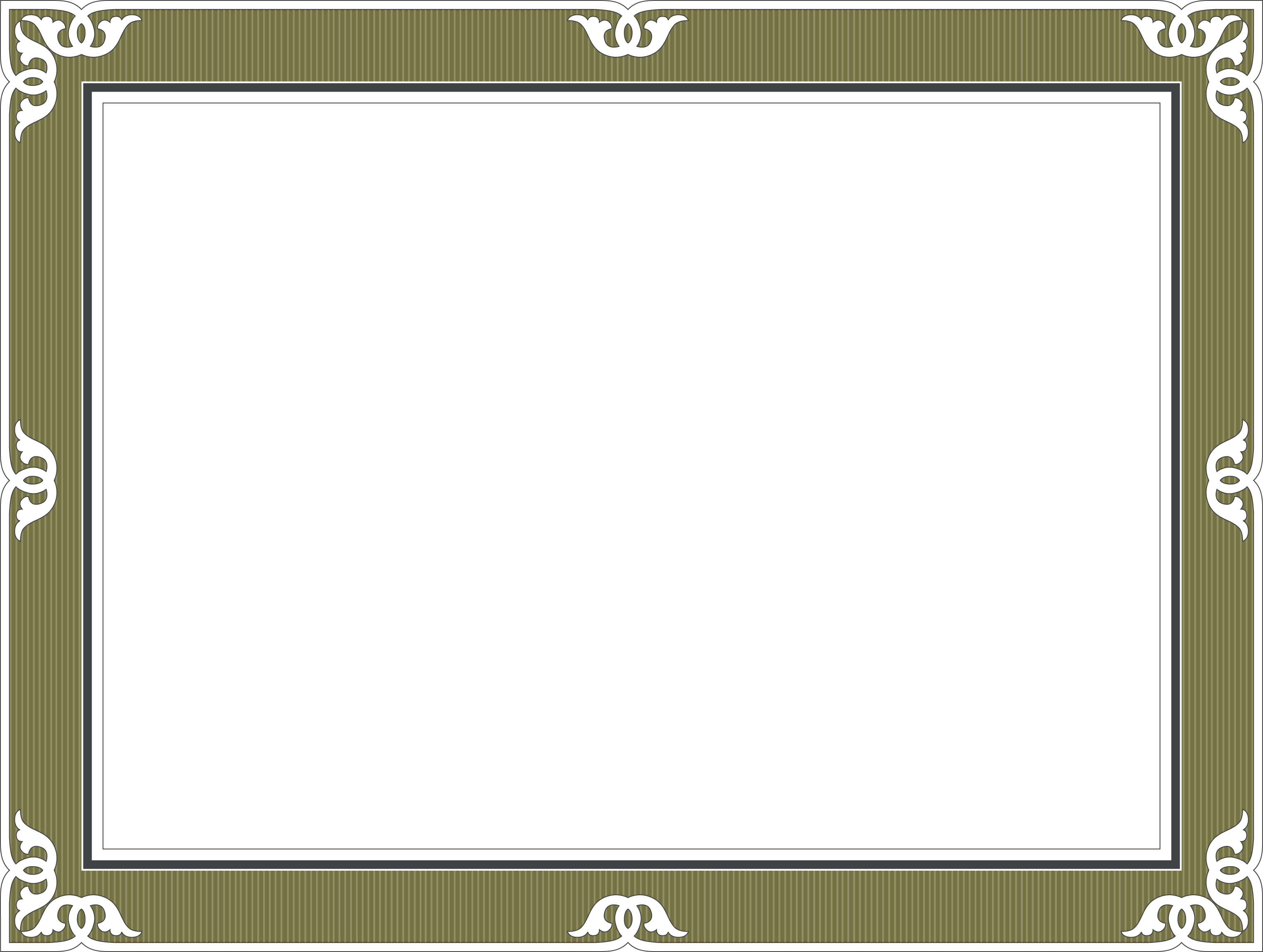 This certifies thathas successfully completed the required course of study approved by the 
Board of Education for the State of Georgia, and is therefore awarded this1st Grade DiplomaGiven this ___ day of __________, 2015__TeacherPrincipal